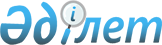 Об утверждении порядка и размера оказания социальной поддержки по оплате коммунальных услуг и приобретению топлива за счет бюджетных средств специалистам государственных организаций здравоохранения, социального обеспечения, образования, культуры, спорта и ветеринарии, проживающим и работающим в сельских населенных пунктах Иргизского районаРешение Иргизского районного маслихата Актюбинской области от 20 августа 2020 года № 328. Зарегистрировано Департаментом юстиции Актюбинской области 28 августа 2020 года № 7359
      В соответствии со статьей 6 Закона Республики Казахстан от 23 января 2001 года "О местном государственном управлении и самоуправлении в Республике Казахстан", пунктом 5 статьи 18 Закона Республики Казахстан от 8 июля 2005 года "О государственном регулировании развития агропромышленного комплекса и сельских территорий", Иргизский районный маслихат РЕШИЛ:
      1. Утвердить порядок и размер оказания социальной поддержки по оплате коммунальных услуг и приобретению топлива за счет бюджетных средств специалистам государственных организаций здравоохранения, социального обеспечения, образования, культуры, спорта и ветеринарии, проживающим и работающим в сельских населенных пунктах Иргизского района.
      2. Признать утратившими силу следующие решения Иргизского районного маслихата:
      1) решение Иргизского районного маслихата от 29 марта 2019 года № 216 "Об утверждении порядка и размера оказания социальной поддержки по оплате коммунальных услуг и приобретению топлива за счет бюджетных средств специалистам государственных организаций здравоохранения, социального обеспечения, образования, культуры, спорта и ветеринарии, проживающим и работающим в сельских населенных пунктах Иргизского района" (зарегистрированное в Реестре государственной регистрации нормативных правовых актов № 6057, опубликованное 10 апреля 2020 года в эталонном контрольном банке нормативных правовых актов Республики Казахстан в электронном виде);
      2) решение Иргизского районного маслихата от 13 марта 2020 года № 281 "О внесении изменений в решение Иргизского районного маслихата от 29 марта 2019 года № 216 "Об утверждении порядка и размера оказания социальной поддержки по оплате коммунальных услуг и приобретению топлива специалистам государственных организаций здравоохранения, социального обеспечения, образования, культуры, спорта и ветеринарии, проживающим и работающим в сельских населенных пунктах Иргизского района" (зарегистрированное в Реестре государственной регистрации нормативных правовых актов № 6889, опубликованное 20 марта 2020 года в эталонном контрольном банке нормативных правовых актов Республики Казахстан в электронном виде).
      3. Государственному учреждению "Аппарат Иргизского районного маслихата" в установленном законодательством порядке обеспечить государственную регистрацию настоящего решения в Департаменте юстиции Актюбинской области.
      4. Настоящее решение вводится в действие по истечении десяти календарных дней после его первого официального опубликования. Порядок и размер оказания социальной поддержки по оплате коммунальных услуг и приобретению топлива за счет бюджетных средств специалистам государственных организаций здравоохранения, социального обеспечения, образования, культуры, спорта и ветеринарии, проживающим и работающим в сельских населенных пунктах Иргизского района 
1. Общие положения
      1. Социальная поддержка по оплате коммунальных услуг и приобретению топлива за счет бюджетных средств (далее - социальная поддержка) оказывается специалистам государственных организаций здравоохранения, социального обеспечения, образования, культуры, спорта и ветеринарии, проживающим и работающим в сельских населенных пунктах Иргизского района (далее - специалисты).
      2. Назначение социальной поддержки осуществляется уполномоченным органом - государственным учреждением "Иргизский районный отдел занятости и социальных программ". 2. Порядок оказания социальной поддержки
      3. Социальная поддержка оказывается без истребований заявлений от специалистов, на основании списков, утвержденных акимами сельских округов по предоставлению государственных организаций здравоохранения, социального обеспечения, образования, культуры, спорта и ветеринарии.
      4. Социальная поддержка осуществляется путем перечисления на лицевые счета специалистов через банки второго уровня или организации, имеющие лицензии на соответствующие виды банковских операций. 3. Размер оказания социальной поддержки
      5. Социальная поддержка специалистам оказывается один раз в год за счет бюджетных средств в размере 5 (пяти) месячных расчетных показателей. 4. Основания для прекращения и возврата предоставляемой социальной поддержки
      6. Социальная поддержка прекращается в случаях:
      1) смерти получателя социальной поддержки;
      2) выезда получателя на постоянное проживание за пределы Иргизского района.
      Выплата социальной поддержки прекращается с месяца наступления указанных обстоятельств.
      7. Излишне выплаченные суммы подлежат возврату в добровольном или ином порядке установленном законодательством Республики.
					© 2012. РГП на ПХВ «Институт законодательства и правовой информации Республики Казахстан» Министерства юстиции Республики Казахстан
				
      Председатель сессии Иргизского 
районного маслихата 

Қ. Тілеуғабылов

      Секретарь Иргизского 
районного маслихата 

К. Қосаяқов
Утвержден решением Иргизского районного маслихата от 20 августа 2020 года № 328